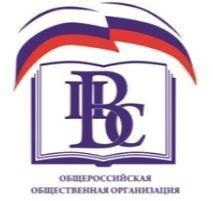 ОБЩЕРОССИЙСКАЯ ОБЩЕСТВЕННАЯ ОРГАНИЗАЦИЯ СОДЕЙСТВИЯ РАЗВИТИЮ ПЕДАГОГИЧЕСКИХ КАДРОВ«ВСЕРОССИЙСКОЕ ПЕДАГОГИЧЕСКОЕ СОБРАНИЕ»109004, г.Москва, ул. Земляной вал, д.73, тел. (495) 640-54-36, доб.42-08, 42-18; факс (495) 915-03-40	УТВЕРЖДЕНОРешением Центрального совета Общероссийской общественной организации содействия развитию педагогических кадров  «Всероссийское педагогическое собрание»6 февраля 2023 г., протокол №15ПОЛОЖЕНИЕo Всероссийском педагогическом конкурсе«Мои инновации в образовании – 2023»Настоящее положение определяет цели и задачи Всероссийского педагогического конкурса «Мои инновации в образовании – 2023» (далее - Конкурс), порядок его организации, проведения, подведения итогов и награждения победителей.Общие положенияОрганизатором конкурса является Общероссийская общественная организация содействия развитию педагогических кадров «Всероссийское педагогическое собрание» (далее – ООО «ВПС») при поддержке Общественного совета при  Министерстве просвещения Российской Федерации, Института развития дополнительного профессионального образования Министерства образования и науки Российской Федерации, АНО «Сделаем вместе» и АО «Издательство «Просвещение»Конкурс является открытым и всероссийским.Настоящее Положение определяет требования к участникам Конкурса, к материалам и порядку их представления на конкурс, срокам проведения Конкурса. Положение действует до завершения конкурсных мероприятий, предусмотренных Организационным комитетом конкурса.Конкурс проводится с целью выявления педагогических инноваций на местах, их поддержки и публичного признания, формирования позитивного отношения обучающихся и членов их семей, а также региональных органов власти и органов местного самоуправления, СМИ и общественного мнения в целом к полезным инновациям педагогов.Задачи Конкурса:выявление и распространение педагогических инноваций на местах и на территории России;формирование заинтересованного отношения педагогического сообщества, обучающихся и членов их семей к инновациям и методам их реализации; стимулирование и поощрение инновационной деятельности в сфере образования авторов инноваций;формирования базы лучших инновационных разработок в современном российском образовании.Организатор конкурса ООО «ВПС»:координирует проведение конкурса; осуществляет сбор материалов участников и обеспечивает условия для проведения их экспертизы; организует проведение конкурсных испытаний и торжественной церемонии награждения победителей; обеспечивает освещение мероприятий конкурса в средствах массовой информации; формирует базу данных участников конкурса и представленных ими на конкурс материалов.Организационный комитет (далее - Оргкомитет) осуществляет подготовку и проведение конкурса. , Состав Оргкомитета утверждается Председателем ООО «ВПС. В состав Оргкомитета входит председатель, 2 заместителя председателя, ответственный секретарь и члены Оргкомитета. Работа Организационного комитета Конкурса осуществляется по адресу: 105005, г. Москва, ул. Радио, д.10А.Оргкомитет утверждает:порядок формирования и состав Конкурсной комиссии;регламент работы конкурса;итоги промежуточного этапа конкурса и список участников конкурса;перечень призов и порядок награждения победителей конкурса;рассматривает и принимает решения по вопросам, возникающим в процессе проведения конкурса, и не урегулированным настоящим Положением.Заседание Оргкомитета конкурса считается правомочным, если на немприсутствует не менее половины списочного состава Оргкомитета. Решение Оргкомитета считается принятым, если за него проголосовало не менее половины от числа присутствующих на заседании членов Оргкомитета. Решения Оргкомитета конкурса оформляются протоколом, который подписывается председателем, а в его отсутствие - заместителем председателя.Дополнительная информация, порядок оформления конкурснойдокументации, результаты конкурса размещаются на официальном сайте Всероссийского педагогического собрания www.sobrpedagog.ru.Условия участия в конкурсе.В конкурсе принимают участие педагогические работники общеобразовательных организаций различных видов и организаций начального профессионального образования, а также работники муниципальных органов управления образованием, исключая органы регионального уровня, педагоги православных школ, гимназий и лицеев, школ с этнокультурным компонентом. Для участия в Конкурсе необходимо подготовить материал по определенной организаторами Конкурса проблематике, отвечающий целям и задачам Конкурса.Коллективные работы на Конкурс не допускаются. Работы принимаются только за индивидуальным авторством: одна работа - один автор.Представление материалов на конкурс предусматривает согласие авторов работ на последующее сохранение представленного ими материала и публикацию в открытой печати и сети интернет.Организация конкурса.Конкурс проводится Общероссийской общественной организацией содействия развитию педагогических кадров «Всероссийское педагогическое собрание» с 25 июня по 15 декабря 2023 года в три этапа:1 этап: с 25 июня по 15 августа 2023 г. в партнёрстве с АНО «Сделаем вместе» по номинации «Духовные традиции».      Итогом конкурса в номинации «Духовные традиции» является разработка интерактивного урока по теме «Духовные традиции», направленного на духовное просвещение, нравственное, патриотическое воспитание подрастающего поколения и формирование преемственности в деле изучения и сохранения духовно-нравственных ценностей. Целями разработанного интерактивного урока должны стать:Укрепление традиционных российских духовно-нравственных ценностей и противодействие деструктивному влиянию в информационном полеФормирование преемственности в деле изучения и сохранения традиционных российских духовно-нравственных ценностейВовлечение подрастающего поколения в изучение традиционных российских духовно-нравственных ценностейУроки, победившие в номинации «Духовные традиции» будут включены во Всероссийскую акцию Движения «Сделаем вместе» и использованы школьниками в качестве методического материала для участия.Прием работ по партнёрской номинации «Духовные традиции» с 25 июня по 15 августа 2023 г. осуществляется на почту организатора конкурса innovation-vps@mail.ru.2 этап: с 25 июня по 25 сентября 2023 г. приём работ по номинациям Конкурса с 25 июня по 25 сентября  2023 года на почту конкурса innovation-vps@mail.ru.3 этап: с 5 октября по 15 декабря 2023 г. Конкурс проводится по следующим номинациям:Инновации в выявлении и поддержке одаренных детей;Классное руководство;Патриотическое воспитание и сохранение культурного наследия;Инновации в дошкольном образовании;Инновации в начальной школе;Инновации в преподавании предметов предметной области «Филология» Инновации в преподавании математики и информатики;Инновации в преподавании общественно-научных предметов;Инновации в естественно-научном образовании;Инновации в преподавании предметов эстетического цикла;Инновации в преподавании физкультуры и ОБЖ;Инновации в инклюзивном образовании;Инновации в преподавании общеобразовательных предметов в организациях СПО;Духовные традиции3.1.1 АНО «Сделаем вместе» проводит 1 этап Конкурса по номинации «Духовные традиции» 3.2 Заявки на 1 этап Конкурса в номинации «Духовные традиции» принимаются на почту организатора конкурса innovation-vps@mail.ru.Работы по номинации «Духовные традиции» должны быть размещены до 23:59 14 августа 2023 г.   Подведение итогов 1 этапа конкурса будет проходить до 22 августа 2023 г.3.3. Заявки на 2 этап Конкурса принимаются на электронный адрес innovation-vps@mail.ru до 18:00 15 сентября 2023 года.Подведение итого по номинациям Конкурса будет проходить в период с 25 сентября по 1 октября 2023 года 3.4 Документы, поданные в Организационный комитет Конкурса после даты и времени, указанной в п. 3.2, присланные по другому электронному адресу, присланные без приложения 1, в неверном формате не рассматриваются и к участию в конкурсе не допускаются.3.5. Все присланные на конкурс работы становятся собственностью организаторов Конкурса с правом их издания и передачи другим заинтересованным учреждениям, организациям, лицам для их некоммерческого использования в работе обучению и воспитанию в учебно- образовательном процессе, при проведении массовых мероприятий и с целью популяризации конкурса. Авторство сохраняется.3.6. Третий этап конкурса проводится среди участников, чьи работы в одной из номинаций Конкурса по результатам оценки Конкурсной комиссией заняли призовые места (I или II или III места). Участники 3 этапа до 05 октября 2023 г. подают заявки (Приложение 2) в электронном виде на открытие собственной методической мастерской по одному из предложенных направлений образовательной политики РФ по электронному адресу metod@prosv.ru Заявка должна содержать:ФИО участника, место работы, должность, информацию о профессиональных достижениях (не более 400 символов с пробелами),фразу/цитату, отражающую профессиональную позицию участника, описание (визитную карточку) методической мастерской (не более 550 символов с пробелами) название направления методической мастерской (одно направление на выбор: «функциональная грамотность», «профильное обучение», «воспитательная работа», «цифровизация образования») До 25 октября 2023 г. участник должен направить материалы по теме заявленной методической мастерской в составе: не менее 1 видеолекции/видеоурока, не менее 2 методических рекомендаций по организации урочной/внеурочной деятельности, для размещения на интерент-странице методической мастерской на электронный адрес metod@prosv.ru Материалы будут размещены на интернет – странице методической мастерской соответствующего участника не позднее 30 октября 2023г. Интернет-страницы методических мастерских размещаются на ресурсе  https://uchitel.club/ и доступны для публичного голосования с 01 ноября 2023 г. До 15 декабря 2023 г. будет определено 5 победителей 2го этапа путём проведения публичного голосования на ресурсе  https://uchitel.club/Порядок и оформление материалов конкурса.Материалы, представленные на Конкурс, должны включать в себя:материал участника (работа) по заданной теме;заявку на участие в Конкурсе (в формате Word) - Приложение 1, Приложение 1 в письме-заявке не архивировать);приложения к основному материалу в виде видео или графических файлов ходатайство организации, где были внедрены инновации (ходатайство в произвольной форме).Представленные на Конкурс материалы должны соответствовать целям и задачам конкурса и отражать реальные результаты работы претендента. В ходатайстве дается обоснование самовыдвижения кандидата на участие в Конкурсе со стороны организации, где были внедрены инновации, с оценкой достигнутых результатов и их значения.Конкурсные материалы должны быть представлены в электронном виде и соответствовать требованиям положения.Порядок работы Конкурсной комиссии и критерии определения победителей конкурса.С целью проведения экспертизы и оценки поступивших работ Оргкомитетом создается Конкурсная комиссия, которая состоит из председателя, заместителя председателя, ответственного секретаря и членов.В состав Конкурсной комиссии входят представители профилирующих федеральных и региональных органов государственной власти, общественных объединений и представители научного сообщества.Заседание Конкурсной комиссии считается правомочным, если на нем присутствует не менее половины списочного состава.Конкурсная комиссия определяет авторов работ-победителей 2 этапа Конкурса с присуждением I, II и III места.В отдельном случае по решению Конкурсной комиссии работе может быть присвоено Гран-При.Решения Конкурсной комиссии признаются правомочными в случае присутствия на них не менее 2/3 ее членов.Основные критерии оценки конкурсных работ:Все работы будут проверятся на плагиат, повторы и заимствования из других работ.новизна и актуальность работы;творческий подход;содержательность и оригинальность идей и исполнения;глубина и детальность проработки проблемы (проекта);ясность и логичность изложения;изложение личного отношения участников к заданной теме;прикладное значение результатов; соответствие работ требованиям, указанным в положении.Подведение итогов Конкурса.Итоги 1 этапа Конкурса будут подведены до 22 августа 2023 г.; итоги 2 этапа Конкурса будут подведены в период с 25 сентября по 1 октября 2023 года. Итоги 3 этапа Конкурса будут подведены не позднее 15 декабря 2023 г.  Результаты Конкурса отражаются в Протоколах заседания Конкурсной комиссии, подписанных всеми членами конкурсной комиссии и утверждаются председателем Общероссийской общественной организации содействия развитию педагогических кадров «Всероссийское педагогическое собрание».Победители Конкурса награждаются дипломами с указанием соответствующего призового места и ценными призами, а участники сертификатами.Оргкомитет конкурса предоставляет возможность заинтересованным организациям учреждать специальные номинации.Результаты конкурса будут опубликованы на сайте Общероссийской общественной организации содействия развитию педагогических кадров «Всероссийское педагогическое собрание» www.sobrpedagog.ru в декабре 2023 года. Финансирование конкурса.7.1.Расходы, связанные с организацией и проведением Конкурса, осуществляются за счет средств Общероссийской общественной организации содействия развитию педагогических кадров «Всероссийское педагогическое собрание», а также привлеченных средств спонсоров и информационных партнеров.Контактная информация.Общероссийская	общественная организация содействия развитию педагогических кадров «Всероссийское педагогическое собрание»: 105005, г. Москва, ул. Радио, д.10А; Контактные телефоны: +7 (903)014-96-56.Адрес электронной почты: innovation-vps@mail.ru.Официальный сайт: www.sobrpedagog.ru.Координатор конкурса: д.п.н. Сморчкова Валентина Петровна.